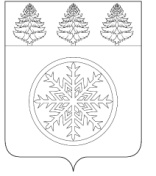 РОССИЙСКАЯ ФЕДЕРАЦИЯИРКУТСКАЯ ОБЛАСТЬАдминистрацияЗиминского городского муниципального образованияП О С Т А Н О В Л Е Н И Еот 01.09.2021                                          Зима                                   №  695Об утверждении Положения об осуществлении выплаты стипендий студентам, обучающимся по образовательным программам среднего профессионального и высшего образования в образовательных организациях педагогического профиля по договорам о целевом обучении, заключенным с Комитетом по образованию администрации Зиминского городского муниципального образования и муниципальными образовательными организациямиВ целях создания условий для привлечения и закрепления педагогических кадров в муниципальных образовательных организациях г. Зимы, во исполнение муниципальной программы Зиминского городского муниципального образования «Социальная поддержка населения» на 2020-2024 годы,  руководствуясь статьей 179 Бюджетного кодекса Российской Федерации, пунктом 11 статьи 217 Налогового кодекса Российской Федерации, пунктом 14 части 1 статьи 16 Федерального закона от 06.10.2003 № 131-ФЗ «Об общих принципах организации местного самоуправления в Российской Федерации», Федеральным законом от 29.12.2012 № 273-ФЗ «Об образовании в Российской Федерации», статьей 28 Устава Зиминского городского муниципального образования, администрация Зиминского городского муниципального образованияП О С Т А Н О В Л Я Е Т:1. Утвердить Положение об осуществлении выплаты стипендий студентам, обучающимся по образовательным программам среднего профессионального и высшего образования в образовательных организациях педагогического профиля по договорам о целевом обучении, заключенным с Комитетом по образованию администрации Зиминского городского муниципального образования и муниципальными образовательными организациями (Приложение 1 к настоящему постановлению).2. Опубликовать настоящее постановление в общественно-политическом еженедельнике г. Зимы и Зиминского района «Новая Приокская правда» и разместить на официальном сайте администрации Зиминского городского муниципального образования в информационно-телекоммуникационной сети  «Интернет».3. Контроль исполнения настоящего постановления возложить на заместителя мэра городского округа по социальным вопросам.Мэр Зиминского городскогомуниципального образования                                                                                 А.Н. КоноваловПриложение1к постановлению администрацииЗиминского городскогомуниципального образованияот __________2021 г. № _______ПОЛОЖЕНИЕоб осуществлении выплаты стипендий студентам, обучающимся по образовательным программам среднего профессионального и высшего образования в образовательных организациях педагогического профиля по договорам о целевом обучении, заключенным с Комитетом по образованию администрации Зиминского городского муниципального образования и муниципальными образовательными организациями1. Общие положения1.1. Настоящее положение определяет порядок выплаты и размер стипендий студентам, обучающимся по образовательным программам среднего профессионального и высшего образования в образовательных организациях педагогического профиля по договорам о целевом обучении, заключенным с Комитетом по образованию администрации Зиминского городского муниципального образования (далее - Комитет по образованию) и муниципальными образовательными организациями.1.2. В соответствии с договором о целевом обучении студенту в период обучения предоставляются меры социальной поддержки в виде ежемесячной выплаты стипендии за счет средств бюджета Зиминского городского муниципального образования.1.3. Право на получение стипендии имеют студенты, успешно обучающиеся по образовательным программам среднего профессионального и высшего образования в образовательных организациях педагогического профиля (далее - образовательные организации) по очной форме обучения и заключившие договор о целевом обучении с Комитетом по образованию и муниципальными образовательными организациями, а также имеющие постоянную регистрацию на территории Зиминского городского муниципального образования.1.4. Размер стипендии составляет 2000 рублей в месяц.2.  Порядок назначения и выплаты стипендии2.1. Для получения стипендии студент обращается с заявлением в Комитет по образованию администрации Зиминского городского муниципального образования.2.2. К заявлению прилагаются следующие документы:2.2.1. справка из образовательной организации об обучении (зачислении);2.2.2. банковские реквизиты для зачисления стипендии;2.2.3. копия документа удостоверяющего личность;2.2.4. копия договора о целевом обучении с Комитетом по образованию администрации Зиминского городского муниципального образования  и муниципальными образовательными организациями;2.2.5. справка о результатах обучения (предоставляется два раза в год, в течение 15 календарных дней по завершении промежуточной аттестации);2.2.6. согласие на обработку персональных данных.2.3. В случае предоставления полного пакета документов, предусмотренного пунктом  2.2. настоящего Положения, Комитет по образованию администрации Зиминского городского муниципального образования заключает договор со студентом на выплату стипендии по форме (Приложение к настоящему положению).2.4. Назначение стипендии студенту осуществляется два раза в год и выплачивается ежемесячно в течение учебного года с 1 сентября по 30 июня.2.5. Выплата стипендии студенту производится на основании приказа Комитета по образованию администрации Зиминского городского муниципального образования из средств местного бюджета.2.6. Стипендия перечисляется на расчетный счет студента ежемесячно не позднее 20 числа.3. Прекращение выплаты стипендии3.1. Выплата ежемесячной стипендии прекращается в случае:3.1.1. расторжения договора о целевом обучении;3.1.2. отчисления из образовательной организации;3.1.3. окончания обучения в образовательной организации.4. Приостановка и возобновление выплаты стипендии4.1. Выплата ежемесячной стипендии приостанавливается в случае:4.1.1. академической задолженности по итогам промежуточной аттестации;4.1.2. оформления академического отпуска;4.1.3. получения студентом оценки «удовлетворительно» по итогам промежуточной аттестации;4.1.4. непредставления студентом справки о результатах обучения согласно пункту 5.1. настоящего Положения;4.2. Выплата ежемесячной стипендии возобновляется в случае:4.2.1. ликвидации академической задолженности;4.2.2. выхода из академического отпуска;4.2.3. предоставления студентом справки о результатах обучения, подтверждающей получение оценок «хорошо» и «отлично».5. Обязанность сторон5.1. Студент обязан предоставить два раза в год в течение 15 календарных дней по завершении промежуточной аттестации в адрес Комитета по образованию администрации Зиминского городского муниципального образования справку о результатах прохождения промежуточной аттестации.5.2. Студент, обучающийся по договору о целевом обучении, по окончании обучения в образовательной организации обязан заключить с муниципальной образовательной организацией Зиминского городского муниципального образования трудовой договор (контракт) в соответствии со специальностью, полученной по целевому обучению, не позднее трех месяцев со дня получения соответствующего документа об образовании (квалификации), в соответствии с которым обязан отработать непрерывно 5 (пять) лет с момента его заключения. 5.3. Комитет по образованию администрации Зиминского городского муниципального обязан перечислять на расчетный счет студента стипендию в порядке и сроки, установленные настоящим Положением, при условии выполнения студентом обязательств, предусмотренных настоящим Положением.6. Ответственность6.1. Студент, получающий стипендию, в течение 5 рабочих дней в письменной форме извещает Комитет по образованию администрации Зиминского городского муниципального образования о наступлении обстоятельств, влекущих прекращение и приостановление  выплаты стипендии указанных в пунктах 3 и 4 настоящего Положения.6.2. При наступлении обстоятельств, указанных в подпунктах 3.1.1 и 3.1.2 настоящего Положения, влекущих прекращение выплаты стипендии, студент обязан возместить  Комитету по образованию администрации Зиминского городского муниципального образования не позднее одного месяца со дня наступления данных обстоятельств: 6.2.1.выплаченную ему стипендию в полном объеме; 6.2.2.штраф в двукратном размере от общей суммы выплаченной стипендии.6.3. В случае неисполнения обязательств по трудоустройству согласно пункту 5.2 настоящего Положения либо прекращения трудового договора с муниципальной образовательной организацией Зиминского городского муниципального образования, указанной в договоре о целевом обучении, до истечения 5-летнего срока со дня трудоустройства (за исключением случаев прекращения трудового договора по основаниям, предусмотренным пунктом 8 части первой статьи 77, пунктами 1, 2 и 4 части первой статьи 81, пунктами 1, 2, 5, 6 и 7 части первой статьи 83 Трудового кодекса Российской Федерации), студент, обучившийся по договору о целевом обучении, обязан возместить Комитету по образованию администрации Зиминского городского муниципального образования в течение трех месяцев со дня получения требования о выплате:6.3.1. выплаченную ему стипендию в полном объеме;6.3.2. штраф в двукратном размере от общей суммы выплаченной стипендии.6.4. При отказе от возврата выплаченной стипендии и штрафа денежные средства взыскиваются Комитетом по образованию администрации Зиминского городского муниципального образования в судебном порядке. 7. Финансирование7.1. Финансовые средства для выплаты стипендии студентам предоставляются из бюджета Зиминского городского муниципального образования в рамках реализации муниципальной программы Зиминского городского муниципального образования «Социальная поддержка населения» на 2020-2024 годы подпрограммы 6 «Обеспечение педагогическими кадрами» на 2020-2024 гг. 7.2. Финансовые средства для выплаты стипендии носят целевой характер и не могут быть использованы на другие цели.Председатель Комитета по образованию 						О.О. Горошкоадминистрации ЗГМО								ФОРМА  ДОГОВОРА №___о выплате стипендии студенту, обучающемуся по образовательной программе среднего профессионального или высшего образования в образовательной организации педагогического профиля по договору о целевом обучении с  Комитетом по образованию администрации Зиминского городского муниципального образования и муниципальной образовательной организациейИркутская область, город Зима                                                                                                «___» ___________20__ г.Комитет по образованию администрации Зиминского городского муниципального образования, именуемая в дальнейшем «Комитет», в лице председателя Комитета по образованию администрации Зиминского городского муниципального образования Горошко Ольги Олеговны, действующего на основании Положения, с одной стороны, и________________________________________________________________________________(фамилия, имя, отчество (при наличии)_______________________________________________________________________________(паспорт)________________________________________________________________________________(место регистрации)именуемая(ый) в дальнейшем «Студент», с другой стороны, при совместном упоминании именуемые «Стороны», заключили настоящий договор о нижеследующем.I. ПРЕДМЕТ ДОГОВОРА1.1.	Предметом настоящего договора является:- предоставление меры социальной поддержки в виде ежемесячной выплаты стипендии в размере 2000 (двух тысяч) рублей за счет средств бюджета Зиминского городского муниципального образования студенту, успешно обучающемуся по образовательной программе среднего профессионального или высшего образования в образовательной организации педагогического профиля (далее - образовательная организация) по очной форме обучения, и, заключившему договор о целевом обучении с  Комитетом по образованию администрации Зиминского городского муниципального образования и муниципальной образовательной организацией, а также имеющему постоянную регистрацию на территории Зиминского городского муниципального образования.II. ПРАВА И ОБЯАННОСТИ СТОРОН2.1.	Комитет вправе:2.1.1.	Запрашивать у студента информацию о результатах прохождения им промежуточных аттестаций в соответствии с учебным планом и выполнении обязанностей, предусмотренных уставом и правилами внутреннего распорядка обучающихся.2.1.2.	Запрашивать у организации, осуществляющей образовательную деятельность по образовательным программам среднего профессионального и/или высшего образования, информацию о результатах прохождения студентом промежуточных аттестаций в соответствии с учебным планом и выполнении обязанностей, предусмотренных уставом и правилами внутреннего распорядка образовательной организации.2.1.3.	приостановить выплату стипендии в случае:- академической задолженности по итогам промежуточной аттестации;- оформления академического отпуска;- получения студентом оценки «удовлетворительно» по итогам промежуточной аттестации;-непредставления студентом справки о результатах обучения.2.1.4.	Прекратить выплату стипендии в случае:- расторжения договора о целевом обучении;- отчисления из образовательной организации;- окончания обучения в образовательной организации.2.1.5.	Осуществлять действия, направленные на возврат средств, необоснованно полученных студентом, в бюджет Зиминского городского муниципального образования и применение штрафных санкций, предусмотренных настоящим договором.2.2.	Комитет обязан:2.2.1.	Перечислять ежемесячную стипендию (не позднее 20 числа месяца) на расчетный счет студента, по следующим реквизитам:наименование  банка: __________________________________________________________;номер расчетного счета: ________________________________________________________.2.2.2.	Возобновить выплату стипендии в случае:- ликвидации академической задолженности;- выхода из академического отпуска;- получения студентом оценки «хорошо» и «отлично» по итогам промежуточной аттестации;-	предоставления студентом справки о результатах обучения, подтверждающей получение оценок «хорошо» и «отлично».2.3.	Студент вправе:2.3.1.	Получать меру социальной поддержки в виде ежемесячной стипендии с момента заключения настоящего договора и в течение всего периода обучения при условии результатов промежуточной аттестации не ниже «хорошо».2.4.	Студент обязан:2.4.1.	По завершении обучения в образовательной организации (не позднее трех месяцев со дня получения соответствующего документа об образовании (квалификации) трудоустроиться в соответствии со специальностью, полученной по целевому обучению, и непрерывно в течение 5 (пяти) лет работать в муниципальной образовательной организации Зиминского городского муниципального образования по основному месту работы, в соответствии с заключенным трудовым договором.2.4.2.	После завершения каждой промежуточной аттестации в течение 15 календарных дней со дня завершения промежуточной аттестации представлять в адрес Комитета справку о результатах прохождения промежуточной аттестации.2.4.3.	Уведомить  Комитет об изменении фамилии, имени, отчества (при наличии), паспортных данных, банковских реквизитов и иных сведений, имеющих значение для исполнения настоящего договора, в течение 10 календарных дней со дня возникновения указанных изменений.2.4.4.	Известить Комитет в течение 5 рабочих дней в письменной форме о наступлении обстоятельств, указанных в пунктах 2.1.3, 2.1.4.2.4.5.	Возместить Комитету не позднее одного месяца со дня наступления обстоятельств, препятствующих осуществлению выплат, выплаченную сумму стипендии в полном объеме, а также выплатить штраф в двукратном размере суммы полученных ежемесячных стипендий в случаях:- расторжения договора о целевом обучении;- отчисления из образовательной организации.2.4.6.	Возместить Комитету в течение трех месяцев выплаченную сумму стипендии в полном объеме, а также выплатить штраф в двукратном размере суммы, полученных ежемесячных стипендий в случае: - неисполнения обязательств по трудоустройству в муниципальную образовательную организацию Зиминского городского муниципального образования, указанную в договоре о целевом обучении и в настоящем договоре;- отказа от исполнения в установленный срок обязательств по трудоустройству в муниципальную образовательную организацию Зиминского городского муниципального образования, указанную в договоре о целевом обучении;- прекращения трудового договора с муниципальной образовательной организацией Зиминского городского муниципального образования, указанной в договоре о целевом обучении, до истечения 5-летнего срока со дня трудоустройства (за исключением случаев прекращения трудового договора по основаниям, предусмотренным пунктом 8 части первой статьи 77, пунктами 1, 2 и 4 части первой статьи 81, пунктами 1,2,5,6 и 7 части первой статьи 83 Трудового кодекса Российской Федерации).III. ОТВЕТСТВЕННОСТЬ СТОРОН3.1. За неисполнение или ненадлежащее исполнение своих обязательств по настоящему договору стороны несут ответственность в соответствии с законодательством Российской Федерации.3.2. В случае неисполнения студентом обязанности, предусмотренной подпунктом 2.4.5. пункта 2.4. настоящего договора, студент обязуется уплатить неустойку в размере 0,1 процента от суммы, подлежащей возврату Комитету, за каждый день просрочки, начиная со дня, следующего за днем истечения срока, установленного подпунктом 2.4.5. пункта 2.4. настоящего договора.3.3. В случае выявления фактов предоставления студентом недостоверных документов и сведений в целях заключения настоящего договора и получения мер социальной поддержки в виде ежемесячной стипендии, студент обязуется возвратить Комитету всю сумму полученной ежемесячной стипендии, а также уплатить неустойку в размере 0,1 процента от размера суммы, подлежащей возврату, за каждый день пользования стипендией (с даты зачисления суммы на счет студента, открытый в финансово-кредитной организации, до даты возврата).IV. СРОК ДЕЙСТВИЯ ДОГОВОРА,ОСНОВАНИЯ ЕГО ДОСРОЧНОГО РАСТОРЖЕНИЯ И ОСОБЫЕ УСЛОВИЯ4.1. Настоящий договор вступает в силу с момента подписания и действует до исполнения сторонами обязательств по настоящему договору. 4.2. Настоящий договор досрочно расторгается в случае:- расторжения договора о целевом обучении;- отчисления из образовательной организации;- окончания обучения в образовательной организации;- по соглашению сторон.4.3. В период нахождения студента в академическом отпуске выплата ежемесячной стипендии не производится.V. ЗАКЛЮЧИТЕЛЬНЫЕ ПОЛОЖЕНИЯ5.1.Изменения, вносимые в настоящий договор, оформляются дополнительными соглашениями к нему.5.2. Настоящий договор составлен в 2-х экземплярах, имеющих одинаковую юридическую силу, по одному экземпляру для каждой из сторон.5.3. Во всем, что не урегулировано настоящим договором, стороны руководствуются действующим  законодательством.VI. АДРЕСА И РЕКВИЗИТЫ СТОРОНПриложение к Положению об осуществлении выплаты стипендий студентам, обучающимся по образовательным программам среднего профессионального и высшего образования в образовательных организациях педагогического профиля по договорам о целевом обучении с  Комитетом по образованию администрации Зиминского городского муниципального образования и муниципальными образовательными организациямиКомитет:Комитет по образованию администрации Зиминского городского муниципального образования г.Зима665393 г.Зима, Лазо ул., д. 25 (юридический адрес)665393 г.Зима, Лазо ул., д. 25 (почтовый адрес)E-mail:komitetzima@zimadm.ruИНН 3806009124КПП 380601001Отделение  Иркутск// УФК по Иркутской области л/с  г.Иркутск БИК 012520101, каз.сч.:03231643257200003400,Единый казначейский счет: 40102810145370000026,УФК по иркутской области (УПРАВЛЕНИЕ ПО ФИНАНСАМ И НАЛОГАМ АДМИНИСТРАЦИИ ЗГМО, КОМИТЕТ ПО ОБРАЗОВАНИЮ АДМИНИСТРАЦИИ ЗГМО, л/с 02343008320)Студент:_______________________________________(ФИО)_____________________________________________(дата рождения)________________________________________(адрес места жительства)_______________________________________________________________________________ (паспорт: серия, номер, когда и кем выдан)_______________________________________(телефон)Председатель Комитета ______________ О.О. Горошком.п._________________________(подпись)